Publicado en barcelona el 13/01/2015 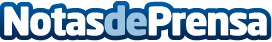 Tendencias Twitter Marketing en 2015 – por Rebeldes Marketing OnlineEn Rebeldes Marketing Online nos encanta Twitter, es como un juego de información inmediata para mayoresDatos de contacto:Alexandra GonzalezNota de prensa publicada en: https://www.notasdeprensa.es/tendencias-twitter-marketing-en-2015-por Categorias: Telecomunicaciones Marketing Emprendedores E-Commerce http://www.notasdeprensa.es